		dinsdag 30 maart 			Ik krijg deze beloning thuis: 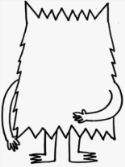 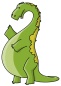 lezen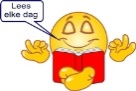 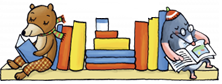 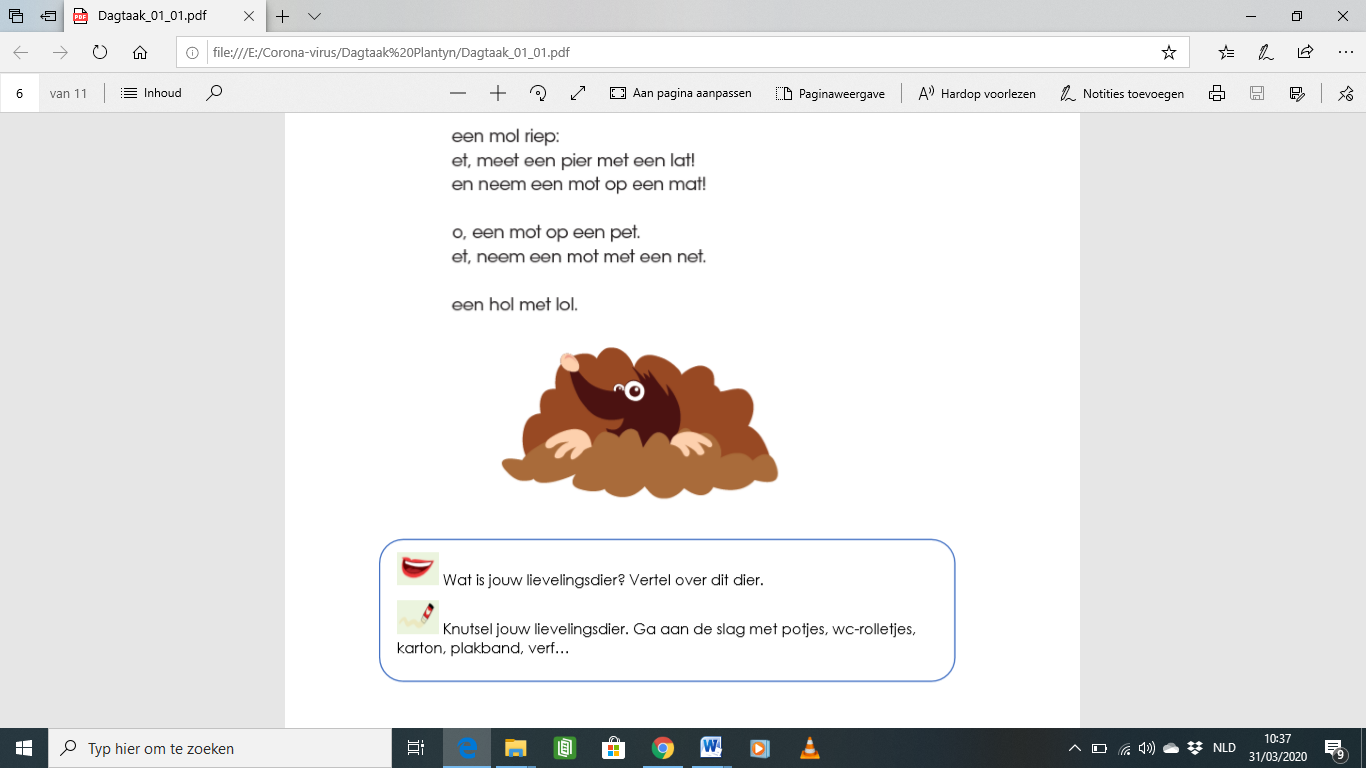 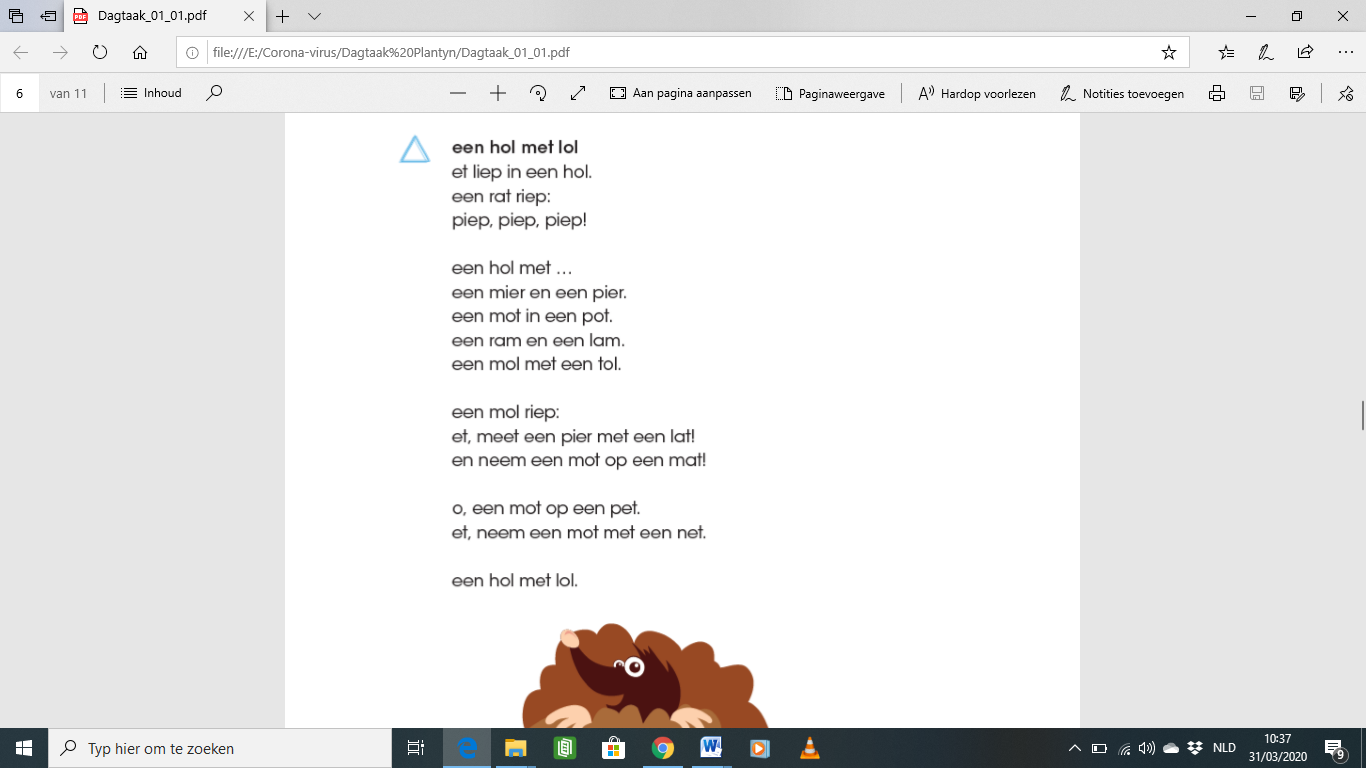 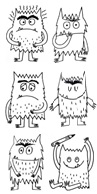 schrijven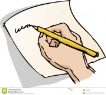 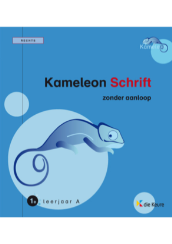 bekijk eerst volgend filmpje en schrijf dan de woorden in het goede vak.http://www.taalkanjerfilmpjes.be/moovs/leerjaar-1-het-verschil-zien-tussen-m-n-en-v-w/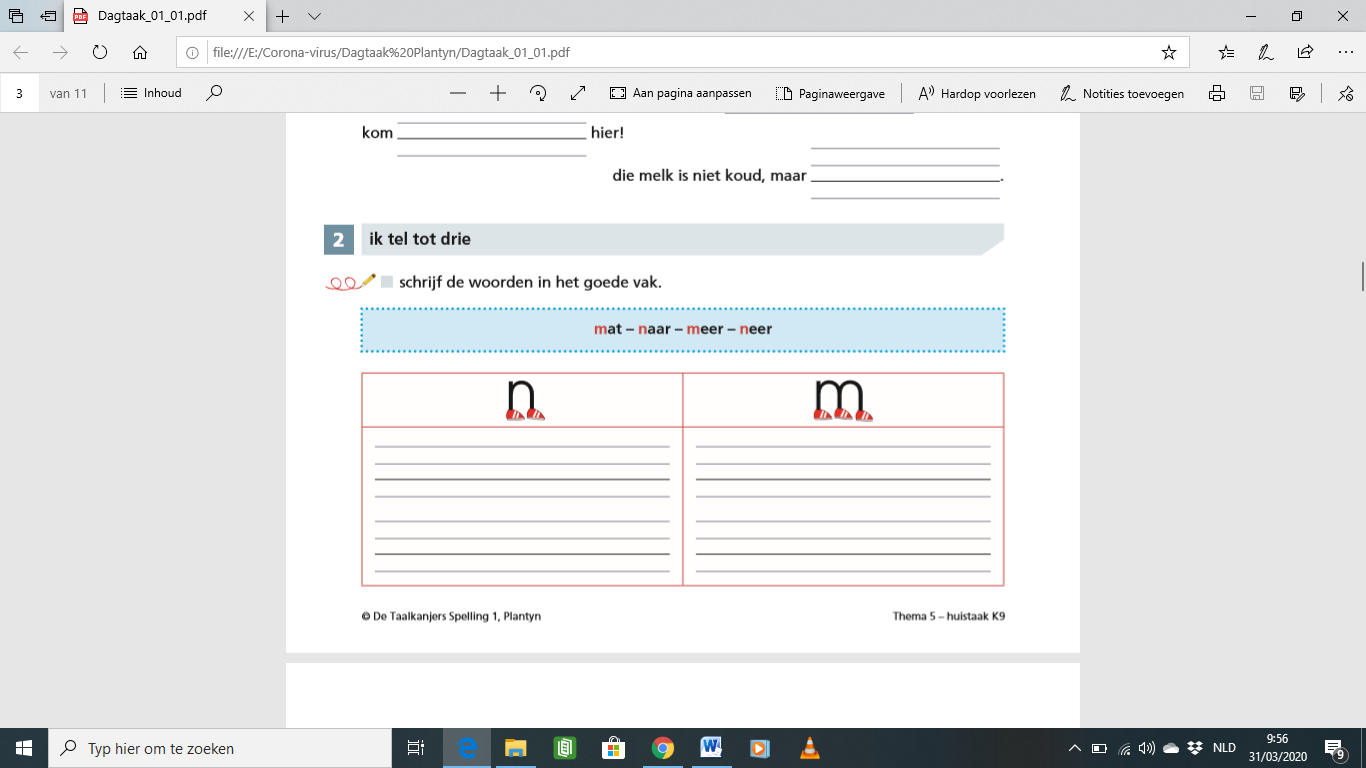 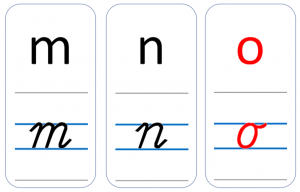 LET OP! Wij schrijven de v en w met een dolfijnensprong/boogje vooraan!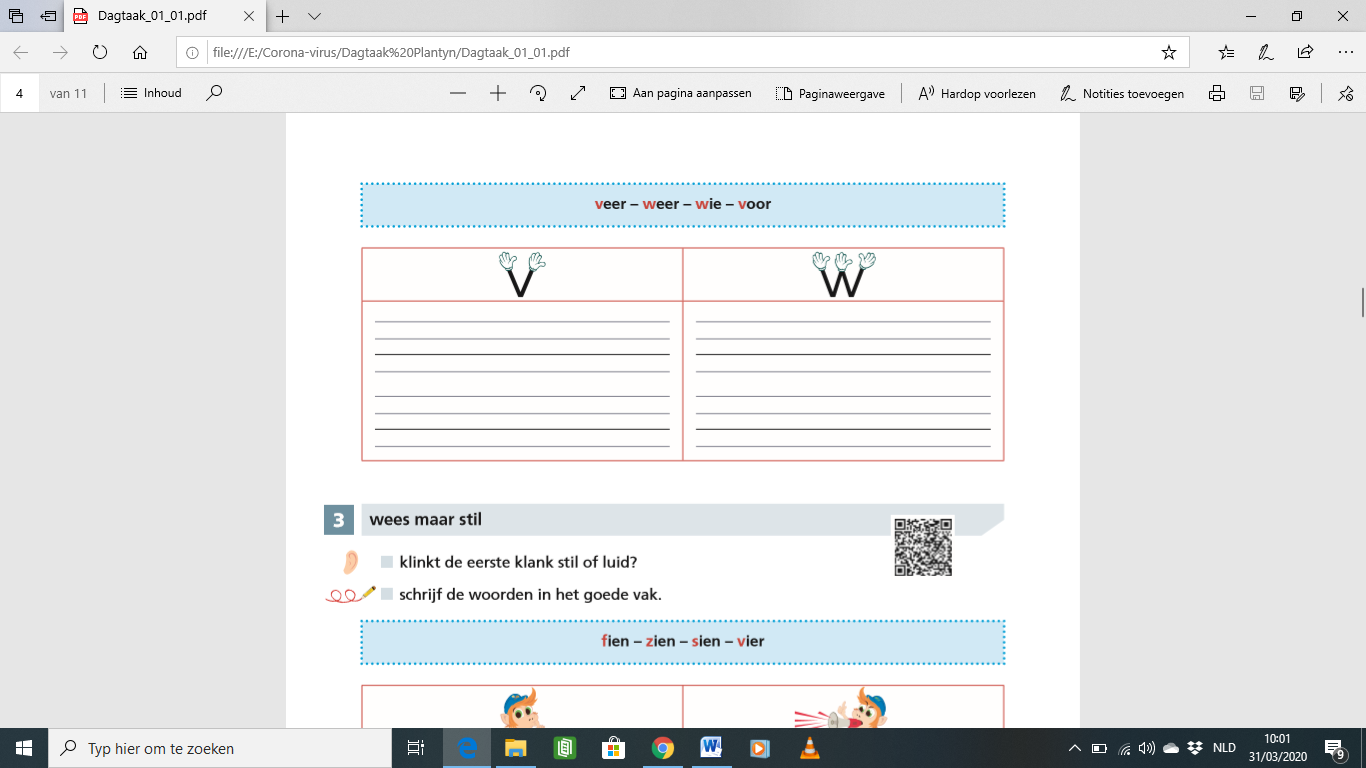 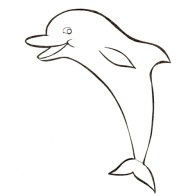 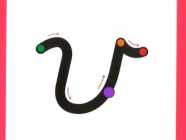 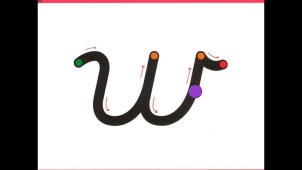 rekenen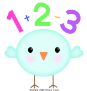 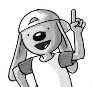 aftrekken tot 9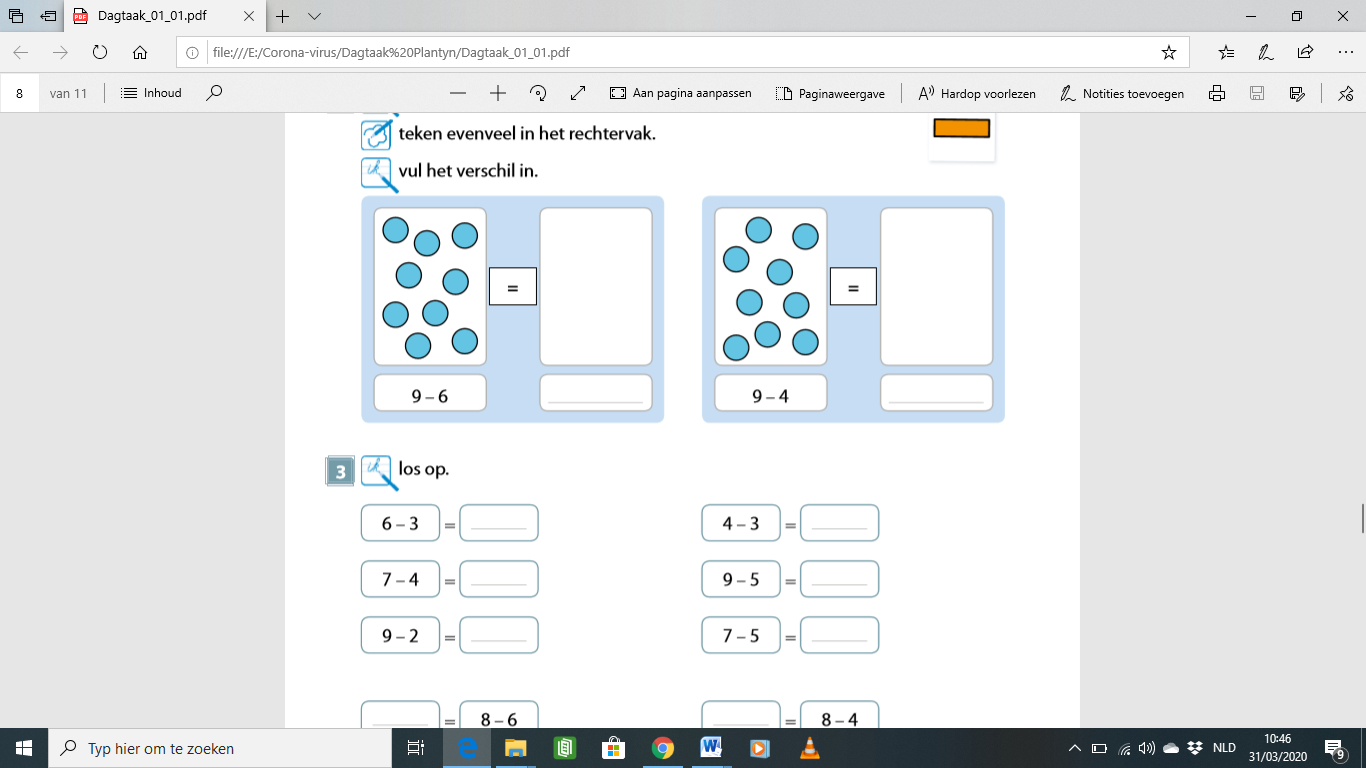 
los op.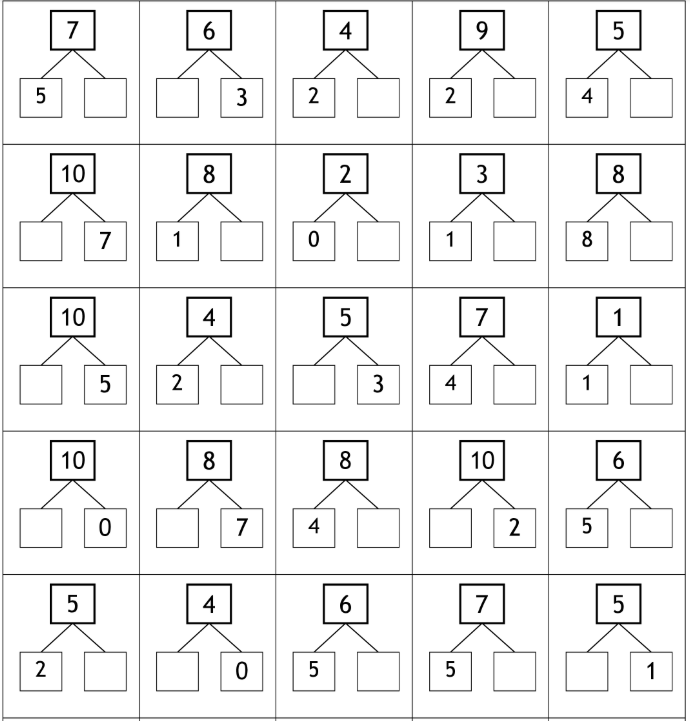 allerlei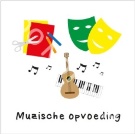 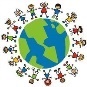 elk dier heeft zijn eigen huisje. Verbind.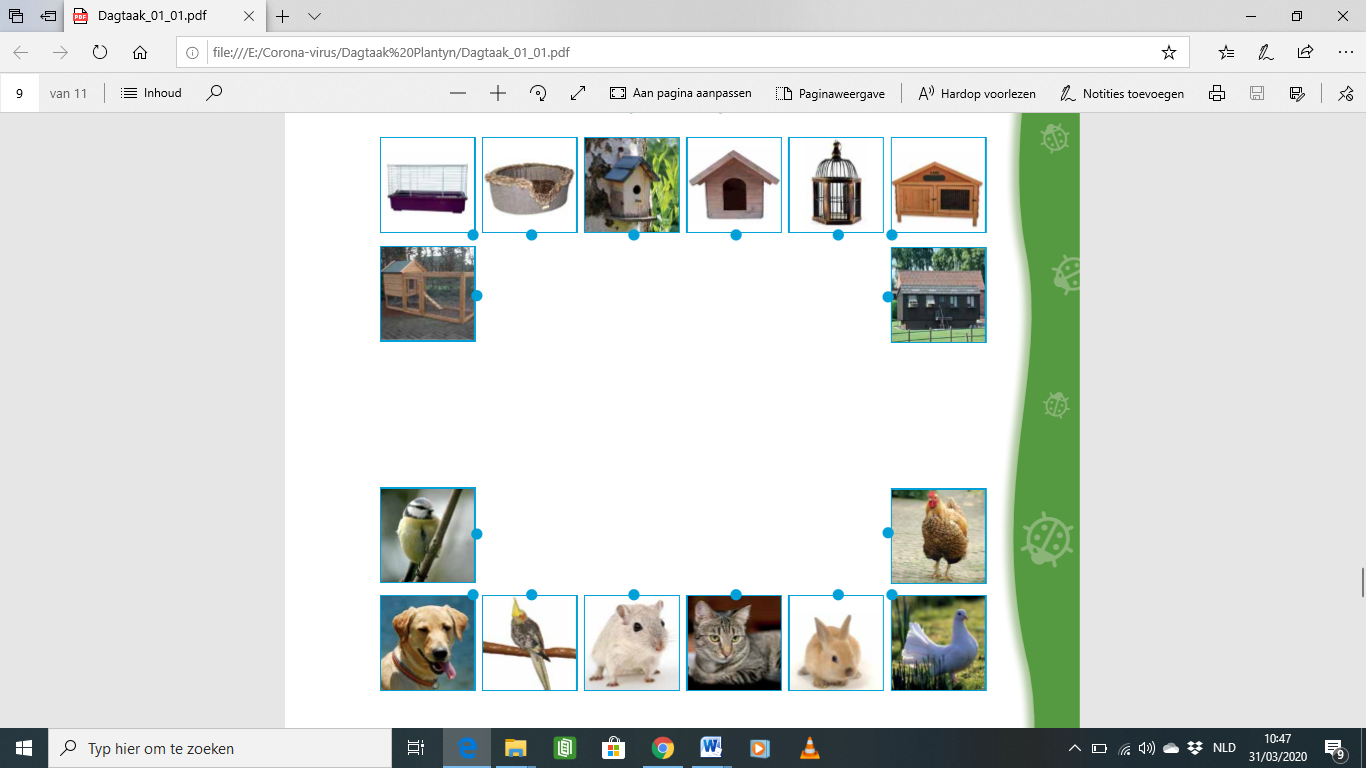 maak je eigen leesvriendje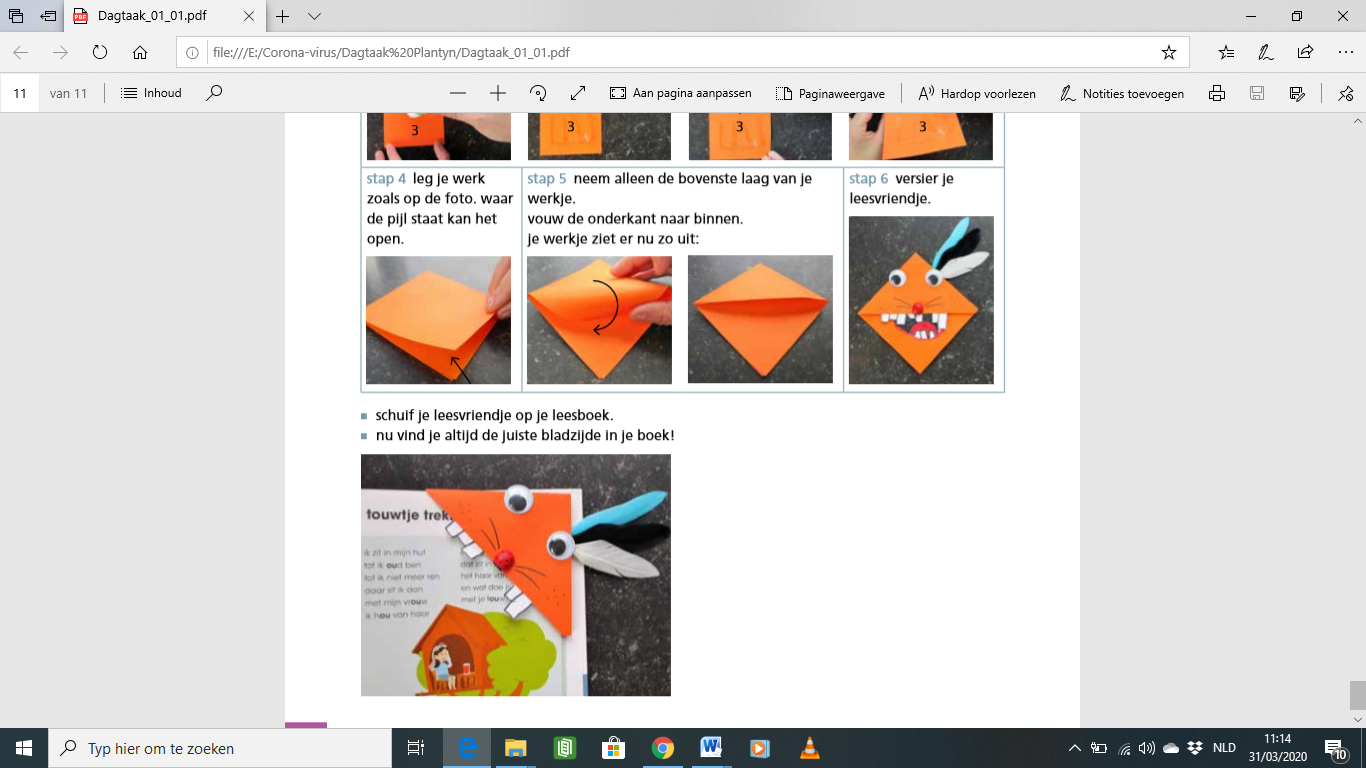 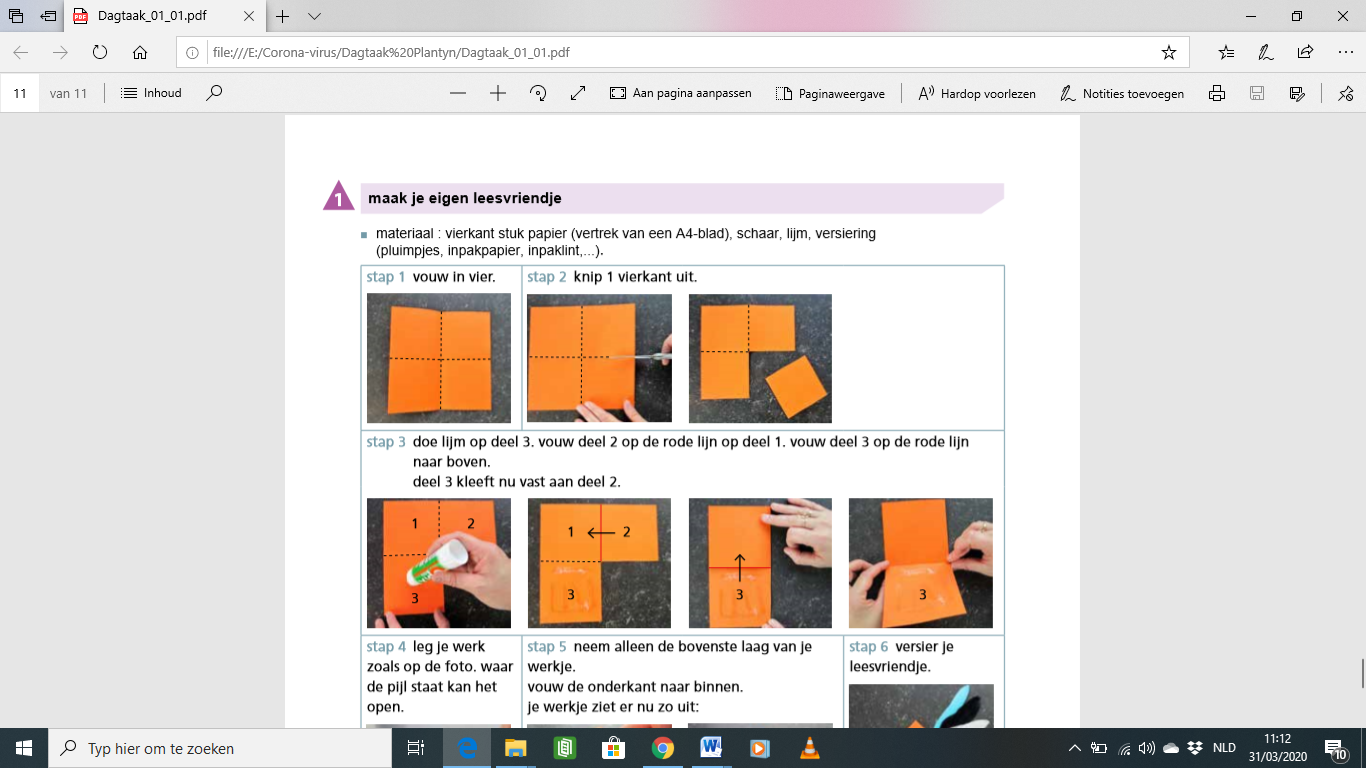 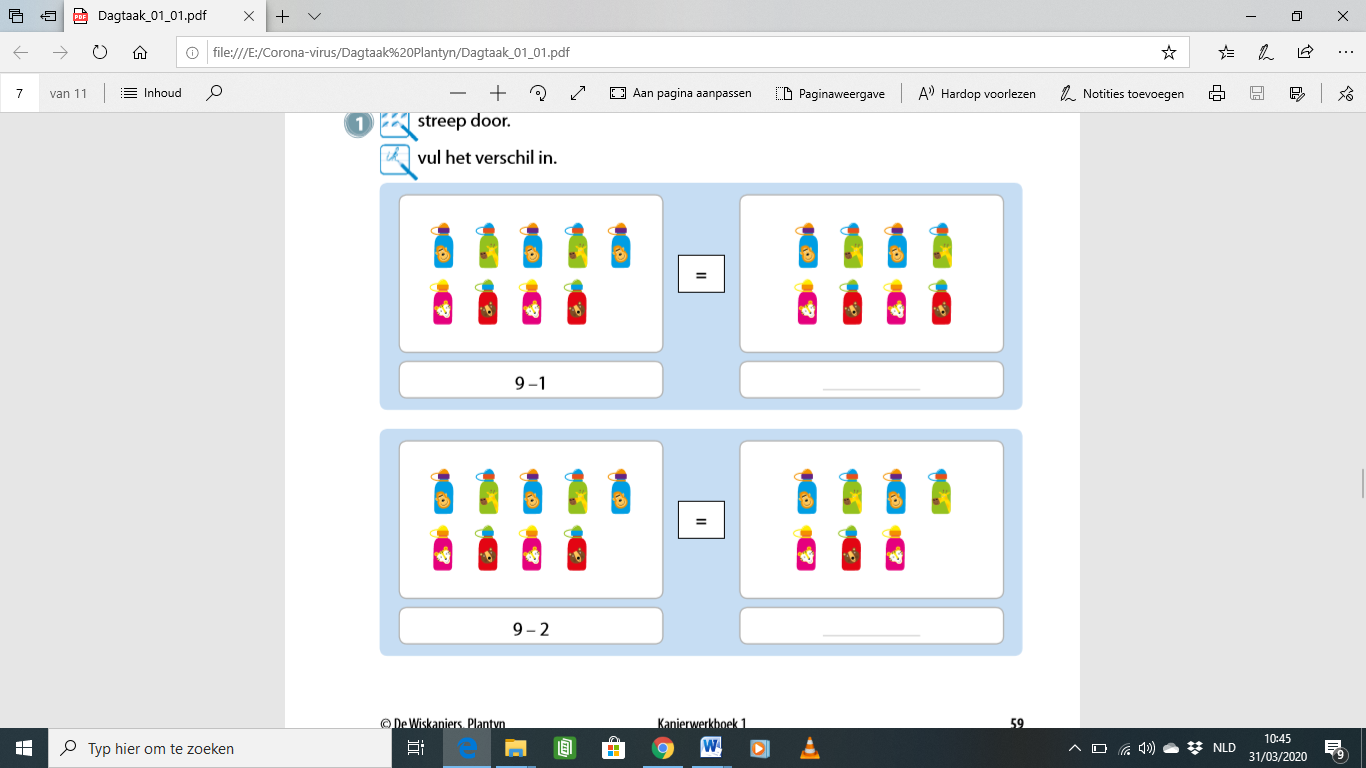 9 – 4 = ………9 – 5 = ………9 – 2 = ………9 – 7 = ………